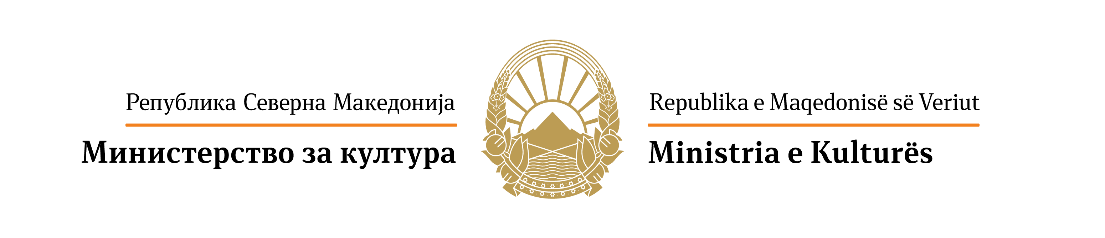 Г О Д И Ш Е Н  К О Н К У Р Сза финансирање проекти од национален интерес во културата од областа на музичката и музичко-сценската дејностза 2020 годинаПРИЈАВА ЗА МУЗИЧКА И МУЗИЧКО-СЦЕНСКА ДЕЈНОСТ I. КАТЕГОРИИМинистерството за култура на Kонкурсот за финансирање проекти од национален интерес во културата од областа на музичката и музичко-сценската дејност за 2020 година ќе поддржи проекти кои се во функција на развој, афирмација и промоција на културата во Република Северна Македонија во следниве категории и поткатегории:Забелешка: Можно е конкурирање со сложени проекти кои опфаќаат активности од една или повеќе од горенаведените поткатегории. Во пријавата постои можност да се наведат повеќе поткатегории.II. ПРИОРИТЕТИМинистерството за култура ќе поддржи проекти од областа на музичката и музичко-сценската дејност имајќи ги предвид следниве приоритети:ОПШТИ ПРИОРИТЕТИКвалитетни проекти кои вклучуваат современи дела од домашни и од странски автори и нивна изведба од домашни изведувачи.Проекти кои во изминатиот период покажале професионален и квалитетен програмски континуитет.Проекти со кои во 2020 година се одбележуваат значајни јубилеи и датуми на домашни и на странски автори и изведувачи од областа на музичката и музичко-сценската уметност.Проекти кои ќе овозможат правично и достоинствено валоризирање на непрепознаениот уметнички труд и трудот на културните работници.Проекти кои иницираат зголемена партиципација на јавноста - интерактивност, активна публика.Проекти кои подразбираат реципроцитет со соодветни институции/установи или со други партнери во странство со што би се овозможило презентирање на значајни автори од меѓународната сцена кај нас.Проекти кои поттикнуваат учество на млади домашни музички и музичко-сценски уметници.Проекти наменети за лица од посебни категории (лица со посебни потреби, или социјално-ранливи категории и сл.).ПОСЕБНИ ПРИОРИТЕТИПроекти кои поддржуваат соработка меѓу домашни автори (на музика, текст, аранжман, изведба, кореографија, драматургија и сл.). Проекти кои стимулираат развој на современа рок, џез и електронска музика.Проекти кои стимулираат нови музички аудиоизданија.Проекти кои овозможуваат афирмација и промоција на нова (премиерни изведби) и на постојна музичка и музичко-сценска продукција на територијата на Република Северна Македонија.Копродукциски проекти финансиски поддржани од локалната самоуправа, домашни или меѓународни партнери, фондови, фондации или преку други извори на кофинансирање.Истражувачки проекти со апликативна вредност кои прават пресек на одредени појави и тенденции и имаат историски, проблемски, тематски, стилски или тековни толкувања на домашната и на светската музичка и музичко-сценска уметност.Тематски едукативни работилници/семинари/проекти за развој и афирмација на музичката и музичко-сценската уметност.Проекти кои стимулираат создавање на нова литература (од истражувачки, теориски, критички карактер) во музичката и музичко-сценската дејност.Проекти кои поддржуваат издавање на списанија во печатена и во електронска форма кои промовираат квалитетни информативни и образовни содржини од современата музичка и музичко-сценска дејност.Проекти кои стимулираат креирање на јавно достапни архиви и збирки кои опфаќаат реномирани музички и сценски творци од домашната и од меѓународната сцена.Интернационални/меѓународни манифестации и фестивали кои придонесуваат за афирмација на соодветен жанр, форма или музички израз од областа на музичката и музичко-сценската дејност.Национални манифестации и фестивали кои придонесуваат за афирмација на домашното музичко и сценско творештво.III. ОЦЕНА, КРИТЕРИУМИ И МЕРИЛАОцената на проектите ќе се врши од страна на стручна комисија во согласност со приоритетите, убедливоста (аргументираноста) на пријавата, издржаната конципираност на пријавата и оцената на квалитетот на програмата или проектот. Комисијата ќе ги оценува поднесените проекти во согласност со следниве квалитативни критериуми:усогласеноста на проектот со националниот интерес во културата и приоритетите на Конкурсот - 25 бодови;квалитетот и иновативноста на содржината на проектот - 10 бодови;степенот на влијание на проектот врз квалитетот на културниот живот на заедницата - 10 бодови;постоењето на потребни професионални капацитети и ресурси за реализација на проектот 10 - бодови.Забелешка: На ист корисник може да му се одобрат најмногу 2 (два) проекта. (Ограничувањата за бројот на одобрените проекти од областа не важат за локалните установи).Максималниот износ на учество на Министерството за култура е менлив за секоја категорија и поткатегорија, и тоа:Концерти - до 900.000,00 денариМузичко-сценски проекти – до 1.500.000,00 денариИстражувачки проекти, конференции, едукативни програми, семинари, работилници и збирки - до 500.000,00 денариРезиденцијални престои во Република Северна Македонија - до 200.000,00 денариПродукција и издавање на аудиозаписи - носачи на звук - до 120.000,00 денариПродукција и издавање на видеозаписи - до 300.000,00 денариПодготовка и издавање на книги и публикации од музичката и музичко-сценската дејност (од истражувачки, теориски и критички карактер, монографии, збирки, колекции, нотни записи/партитури и слично) - до 350.000,00 денари Подготовка и издавање на списанија од музичката и музичко-сценската дејност (во печатена или во електронска форма) - до 350.000,00 денариКултурно–уметнички манифестации и фестивали над 10-то издание  - до 6.000.000 денариКултурно–уметнички манифестации и фестивали од 5-то до 10-то издание – до 4.000.000,00 денариКултурно–уметнички манифестации и фестивали до 5-то издание - до 3.000.000,00 денариIV. ЗАДОЛЖИТЕЛНИ ДОКУМЕНТИПополнетата пријава се доставува заедно со задолжителните документи/материјали наведени подолу во пријавата во точка 14. Прилози.Се печати и се поднесува само пријавата без претходниот дел со услови на Конкурсот и без делот за помош при пополнување на крајот на пријавата.Финансиски план на проектотПомош (Овој дел е само за помош при составувањето на пријавата и не е дел од пријавата, да не се печати и да не се доставува до Министерството)6.2. Време и времетраењеДоколку сѐ уште нема точен датум или се повеќе настани, се впишуваат планираните месеци на реализација, на пример „од септември до декември 2020“, без денови на времетраење. 7.1. АвториНа пример: автори(и) на текст, музика, аранжман и сл. за аудиозапис; уредник(ци), автор(и) на текстови за печатени или електронски публикации и списанија; режисер, драматург, сценограф и сл. за музичко-сценско дело; куратор, програмски уредник на фестивал/манифестација итн.7.2. СоработнициНа пример: поканети селектори или коуредници на програма (едукативна програма, фестивал/манифестација, конференција); дизајнер, лектор и сл. на книга/публикација итн.8.1. Цел(и)Што е тоа што сака да го постигне проектот во планираниот временски период? Кон што ќе придонесе? Кој проблем, која тема ќе ја третира? 8.2. РезултатиКвантитативни резултати, како: број на продукти, број на учесници, број на очекувана/проектирана публика, број на медиумски содржини (препорачано е да се проектираат реалистично и остварливо, често се формулираат со „најмалку“, на пр.: „најмалку 250 лица во публика“) и квалитативни резултати (поважни се од квантитативните, се очекува да се наведат најмалку 3, се формулираат со афирмативни глаголи кои сугерираат некое квалитативно подобрување на ситуацијата, на пример:подобрен/а/о/и“, „зголемен/а/о/“, „унапреден/а/о/и“, „развиен/а/о/и“, „промовиран/а/о/и“ итн. - на пр.: „зголемена информираност на публиката за...“). 9. Опис на проектотНа ова место да се даде резиме на проектот – програмски концепт, фазите на реализација, целната група, планирани активности, учесници во програмата (имиња за дефинирани  учесници или профил за планираниучесници), очекувана публика. Доколку проектот е со повторлив карактер (се одржува годишно), во опис на проектот се дава програмски концепт, кратка историја на настанот со осврт на претходните изданија, години на одржување на проектот, ефекти/резултати од претходните изданија и релевантни учесници и нацрт-програма за годината за која се поднесува апликацијата.Онаму каде што е применливо, се даваат информации за поврзаност на настанот со соодветна мрежа на меѓународни субјекти (фестивали, асоцијации), рејтинг на доделените награди и сл.За издаваштво, обезбедете и технички податоци, како: број на страници/табаци, формат, тираж, квалитет на хартија и сл. За подетални насоки, погледнете го делот за помош во пријавата за издавачка дејност.11.1. Буџет на проектотДоколку се работи за сложен проект со повеќе активности, на пример 3 концерти и издание на аудиозапис, да се прикаже детално разработен буџет за секоја посебна активност по план на активности. За серијата концерти, спецификација на трошоци за секој концерт посебно и за изданието на аудиозапис спецификација на трошоци поврзани со продукција на изданието. Доколку Министерството за култура одлучи делумно да го поддржи проектот, ваквиот приказ на трошоци ќе му овозможи да селектира кои од споменатите активности ќе ги поддржи и покрие нивните трошоци.13.1. Обезбедени средства од други извориПокрај средствата од други извори и сопствените средства, проектите кои добиваат средства од комерцијални активности на предложениот проект, како, на пример, од продажба на публикации или влезници, потребно е да го планираат и тој извор тука. 14. ПрилозиПотпишана изјава со која се потврдува согласност за учество е документ со кој се потврдува интересот на учесникот (автор или соработник) во проектот да биде вклучен во неговата реализација. Доколку проектот влезе во реализација, оваа изјава ќе биде земената со договор за соработка со точно утврдени права и обврски меѓу носителот и учесникот на проектот.Портфолиото треба да содржи опис на учесникот на Конкурсот, време на активно дејствување, краток опис на реализирани и тековни проекти релевантни за пријавата (листа на концерти (категорија 1); дискографија, референтна листа на издадени носачи на звук, референтна листа на печатени или е-изданија (5), програмски концепт и краток осврт на веќе реализирани изданија (6)).1.Концерти1.1.Организација и реализација на солистички концерти1.2.Организација и реализација на камерни концерти1.3.Организација и реализација на концерти на музички групи1.4.Организација и реализација на концерти на оркестри1.5.Организација и реализација на хорски концерти2.Музичко-сценски проекти2.1.Организација и реализација на опери, оперети, мјузикли2.2.Организација и реализација на проекти од областа на танцот - балет, модерен танц, современ танц, перформанс и современ циркус3.Истражувачки проекти, конференции, едукативни програми, семинари, работилници и збирки3.1.Реализација на истражувачки проекти 3.2.Организација и реализација на конференции, симпозиуми 3.3.Организација и реализација на едукативни и/или стручни програми, работилници и семинари3.4.Документирање, составување и водење на збирки, колекции и архиви од музиката и музичко-сценската дејност4.Резиденцијални престои во Република Северна Македонија4.1.Организација и реализација на програми на резиденцијални престои на музички и сценски автори во Република Северна Македонија5.Аудиовизуелна продукција и издаваштво5.1.Продукција и издавање на аудиозаписи - носачи на звук5.2.Продукција и издавање на видеозапис 5.3.Подготовка и издавање на книги и публикации од музичката и музичко-сценската дејност (од истражувачки, теориски и критички карактер, монографии, збирки, колекции, нотни записи/партитури и слично)5.4.Подготовка и издавање на списанија од музичката и музичко-сценската дејност (во печатена или електронска форма)6.Културно–уметнички манифестации и фестивали6.1.Организација и реализација на културно–уметнички манифестации и фестивали од полето на музичката уметност 6.2.Организација и реализација на културно–уметнички манифестации и фестивали од полето на музичко-сценската уметност6.3.Организација и реализација на натпревари и награди во музичката и музичко-сценската дејност РЕПУБЛИКА СЕВЕРНА МАКЕДОНИЈАМИНИСТЕРСТВО ЗА КУЛТУРАРЕПУБЛИКА СЕВЕРНА МАКЕДОНИЈАМИНИСТЕРСТВО ЗА КУЛТУРАРЕПУБЛИКА СЕВЕРНА МАКЕДОНИЈАМИНИСТЕРСТВО ЗА КУЛТУРАРЕПУБЛИКА СЕВЕРНА МАКЕДОНИЈАМИНИСТЕРСТВО ЗА КУЛТУРАРЕПУБЛИКА СЕВЕРНА МАКЕДОНИЈАМИНИСТЕРСТВО ЗА КУЛТУРАРЕПУБЛИКА СЕВЕРНА МАКЕДОНИЈАМИНИСТЕРСТВО ЗА КУЛТУРАРЕПУБЛИКА СЕВЕРНА МАКЕДОНИЈАМИНИСТЕРСТВО ЗА КУЛТУРАРЕПУБЛИКА СЕВЕРНА МАКЕДОНИЈАМИНИСТЕРСТВО ЗА КУЛТУРАРЕПУБЛИКА СЕВЕРНА МАКЕДОНИЈАМИНИСТЕРСТВО ЗА КУЛТУРАРЕПУБЛИКА СЕВЕРНА МАКЕДОНИЈАМИНИСТЕРСТВО ЗА КУЛТУРАРЕПУБЛИКА СЕВЕРНА МАКЕДОНИЈАМИНИСТЕРСТВО ЗА КУЛТУРАПРИЈАВАза проект од областа на музичката и музичко-сценската дејност за 2020 годинаПРИЈАВАза проект од областа на музичката и музичко-сценската дејност за 2020 годинаПРИЈАВАза проект од областа на музичката и музичко-сценската дејност за 2020 годинаПРИЈАВАза проект од областа на музичката и музичко-сценската дејност за 2020 годинаПРИЈАВАза проект од областа на музичката и музичко-сценската дејност за 2020 годинаПРИЈАВАза проект од областа на музичката и музичко-сценската дејност за 2020 годинаПРИЈАВАза проект од областа на музичката и музичко-сценската дејност за 2020 годинаПРИЈАВАза проект од областа на музичката и музичко-сценската дејност за 2020 годинаПРИЈАВАза проект од областа на музичката и музичко-сценската дејност за 2020 годинаПРИЈАВАза проект од областа на музичката и музичко-сценската дејност за 2020 годинаПРИЈАВАза проект од областа на музичката и музичко-сценската дејност за 2020 година1. Учесник на Конкурсот1. Учесник на Конкурсот1. Учесник на Конкурсот1. Учесник на Конкурсот1. Учесник на Конкурсот1. Учесник на Конкурсот1. Учесник на Конкурсот1. Учесник на Конкурсот1. Учесник на Конкурсот1. Учесник на Конкурсот1. Учесник на КонкурсотИме и презиме или назив на правното лице и краток назив или акроним: Име и презиме или назив на правното лице и краток назив или акроним: Име и презиме или назив на правното лице и краток назив или акроним: Име и презиме или назив на правното лице и краток назив или акроним: Име и презиме или назив на правното лице и краток назив или акроним: Име и презиме или назив на правното лице и краток назив или акроним: Име и презиме или назив на правното лице и краток назив или акроним: Име и презиме или назив на правното лице и краток назив или акроним: Име и презиме или назив на правното лице и краток назив или акроним: Име и презиме или назив на правното лице и краток назив или акроним: Име и презиме или назив на правното лице и краток назив или акроним:  физичко лице /  правно лице физичко лице /  правно лице физичко лице /  правно лице физичко лице /  правно лице физичко лице /  правно лице физичко лице /  правно лице физичко лице /  правно лице физичко лице /  правно лице физичко лице /  правно лице физичко лице /  правно лице физичко лице /  правно лицеВид на правно лице:      Вид на правно лице:      Вид на правно лице:      Вид на правно лице:      Вид на правно лице:      Вид на правно лице:      Вид на правно лице:      Вид на правно лице:      Вид на правно лице:      Вид на правно лице:      Вид на правно лице:      Адреса:      Адреса:      Адреса:      Адреса:      Адреса:      Адреса:      Адреса:      Адреса:      Адреса:      Адреса:      Адреса:      Телефон:      Телефон:      Телефон:      Телефон:      Телефон:      Телефон:      Телефон:      Телефон:      Телефон:      Телефон:      Телефон:      Е-адреса:      Е-адреса:      Е-адреса:      Е-адреса:      Е-адреса:      Е-адреса:      Е-адреса:      Е-адреса:      Е-адреса:      Е-адреса:      Е-адреса:      Веб-страница:      Веб-страница:      Веб-страница:      Веб-страница:      Веб-страница:      Веб-страница:      Веб-страница:      Веб-страница:      Веб-страница:      Веб-страница:      Веб-страница:      Име и презиме на лицето за контакт (за правно лице):      Име и презиме на лицето за контакт (за правно лице):      Име и презиме на лицето за контакт (за правно лице):      Име и презиме на лицето за контакт (за правно лице):      Име и презиме на лицето за контакт (за правно лице):      Име и презиме на лицето за контакт (за правно лице):      Име и презиме на лицето за контакт (за правно лице):      Име и презиме на лицето за контакт (за правно лице):      Име и презиме на лицето за контакт (за правно лице):      Име и презиме на лицето за контакт (за правно лице):      Име и презиме на лицето за контакт (за правно лице):      2. Наслов на проектот (Доколку насловот е сложен, да се додаде и краток наслов или акроним и во понатамошниот текст да се користи кратката верзија)2. Наслов на проектот (Доколку насловот е сложен, да се додаде и краток наслов или акроним и во понатамошниот текст да се користи кратката верзија)2. Наслов на проектот (Доколку насловот е сложен, да се додаде и краток наслов или акроним и во понатамошниот текст да се користи кратката верзија)2. Наслов на проектот (Доколку насловот е сложен, да се додаде и краток наслов или акроним и во понатамошниот текст да се користи кратката верзија)2. Наслов на проектот (Доколку насловот е сложен, да се додаде и краток наслов или акроним и во понатамошниот текст да се користи кратката верзија)2. Наслов на проектот (Доколку насловот е сложен, да се додаде и краток наслов или акроним и во понатамошниот текст да се користи кратката верзија)2. Наслов на проектот (Доколку насловот е сложен, да се додаде и краток наслов или акроним и во понатамошниот текст да се користи кратката верзија)2. Наслов на проектот (Доколку насловот е сложен, да се додаде и краток наслов или акроним и во понатамошниот текст да се користи кратката верзија)2. Наслов на проектот (Доколку насловот е сложен, да се додаде и краток наслов или акроним и во понатамошниот текст да се користи кратката верзија)2. Наслов на проектот (Доколку насловот е сложен, да се додаде и краток наслов или акроним и во понатамошниот текст да се користи кратката верзија)2. Наслов на проектот (Доколку насловот е сложен, да се додаде и краток наслов или акроним и во понатамошниот текст да се користи кратката верзија)3.1. Вкупен буџет на проектот 3.1. Вкупен буџет на проектот 3.2. Побарано од Министерството3.2. Побарано од Министерството3.2. Побарано од Министерството3.2. Побарано од Министерството3.2. Побарано од Министерството4. Дејност/област5.1. Категорија5.2. Поткатегорија()5.2. Поткатегорија()5.2. Поткатегорија()5.2. Поткатегорија()Ако e проектот сложен, со активности во повеќе (пот)категории, набројте ги сите тука (двоцифрените шифри како во листата на поткатегории во Конкурсот, одвоени со коса црта / , на пример: 1.3. / 5.1. / 6.1.)      Ако e проектот сложен, со активности во повеќе (пот)категории, набројте ги сите тука (двоцифрените шифри како во листата на поткатегории во Конкурсот, одвоени со коса црта / , на пример: 1.3. / 5.1. / 6.1.)      Ако e проектот сложен, со активности во повеќе (пот)категории, набројте ги сите тука (двоцифрените шифри како во листата на поткатегории во Конкурсот, одвоени со коса црта / , на пример: 1.3. / 5.1. / 6.1.)      Ако e проектот сложен, со активности во повеќе (пот)категории, набројте ги сите тука (двоцифрените шифри како во листата на поткатегории во Конкурсот, одвоени со коса црта / , на пример: 1.3. / 5.1. / 6.1.)      Ако e проектот сложен, со активности во повеќе (пот)категории, набројте ги сите тука (двоцифрените шифри како во листата на поткатегории во Конкурсот, одвоени со коса црта / , на пример: 1.3. / 5.1. / 6.1.)      Ако e проектот сложен, со активности во повеќе (пот)категории, набројте ги сите тука (двоцифрените шифри како во листата на поткатегории во Конкурсот, одвоени со коса црта / , на пример: 1.3. / 5.1. / 6.1.)      Ако e проектот сложен, со активности во повеќе (пот)категории, набројте ги сите тука (двоцифрените шифри како во листата на поткатегории во Конкурсот, одвоени со коса црта / , на пример: 1.3. / 5.1. / 6.1.)      Ако e проектот сложен, со активности во повеќе (пот)категории, набројте ги сите тука (двоцифрените шифри како во листата на поткатегории во Конкурсот, одвоени со коса црта / , на пример: 1.3. / 5.1. / 6.1.)      Ако e проектот сложен, со активности во повеќе (пот)категории, набројте ги сите тука (двоцифрените шифри како во листата на поткатегории во Конкурсот, одвоени со коса црта / , на пример: 1.3. / 5.1. / 6.1.)      Ако e проектот сложен, со активности во повеќе (пот)категории, набројте ги сите тука (двоцифрените шифри како во листата на поткатегории во Конкурсот, одвоени со коса црта / , на пример: 1.3. / 5.1. / 6.1.)      Ако e проектот сложен, со активности во повеќе (пот)категории, набројте ги сите тука (двоцифрените шифри како во листата на поткатегории во Конкурсот, одвоени со коса црта / , на пример: 1.3. / 5.1. / 6.1.)      6.1. Место (простор), град6.1. Место (простор), град6.1. Место (простор), град6.2. Време (период, датум) и времетраење (во денови) на проектот6.2. Време (период, датум) и времетраење (во денови) на проектот6.2. Време (период, датум) и времетраење (во денови) на проектот6.2. Време (период, датум) и времетраење (во денови) на проектот6.2. Време (период, датум) и времетраење (во денови) на проектот6.2. Време (период, датум) и времетраење (во денови) на проектот6.2. Време (период, датум) и времетраење (во денови) на проектот6.2. Време (период, датум) и времетраење (во денови) на проектотод       до       /       деновиод       до       /       деновиод       до       /       деновиод       до       /       деновиод       до       /       деновиод       до       /       деновиод       до       /       деновиод       до       /       денови7.1. Автор(и) на проектот (име и презиме, тип на автор, телефон за контакт и е-адреса)7.1. Автор(и) на проектот (име и презиме, тип на автор, телефон за контакт и е-адреса)7.1. Автор(и) на проектот (име и презиме, тип на автор, телефон за контакт и е-адреса)7.1. Автор(и) на проектот (име и презиме, тип на автор, телефон за контакт и е-адреса)7.1. Автор(и) на проектот (име и презиме, тип на автор, телефон за контакт и е-адреса)7.1. Автор(и) на проектот (име и презиме, тип на автор, телефон за контакт и е-адреса)7.1. Автор(и) на проектот (име и презиме, тип на автор, телефон за контакт и е-адреса)7.1. Автор(и) на проектот (име и презиме, тип на автор, телефон за контакт и е-адреса)7.1. Автор(и) на проектот (име и презиме, тип на автор, телефон за контакт и е-адреса)7.1. Автор(и) на проектот (име и презиме, тип на автор, телефон за контакт и е-адреса)7.1. Автор(и) на проектот (име и презиме, тип на автор, телефон за контакт и е-адреса)7.2. Други соработници вклучени во проектот (име, презиме, ангажман, телефон за контакт и е-адреса)7.2. Други соработници вклучени во проектот (име, презиме, ангажман, телефон за контакт и е-адреса)7.2. Други соработници вклучени во проектот (име, презиме, ангажман, телефон за контакт и е-адреса)7.2. Други соработници вклучени во проектот (име, презиме, ангажман, телефон за контакт и е-адреса)7.2. Други соработници вклучени во проектот (име, презиме, ангажман, телефон за контакт и е-адреса)7.2. Други соработници вклучени во проектот (име, презиме, ангажман, телефон за контакт и е-адреса)7.2. Други соработници вклучени во проектот (име, презиме, ангажман, телефон за контакт и е-адреса)7.2. Други соработници вклучени во проектот (име, презиме, ангажман, телефон за контакт и е-адреса)7.2. Други соработници вклучени во проектот (име, презиме, ангажман, телефон за контакт и е-адреса)7.2. Други соработници вклучени во проектот (име, презиме, ангажман, телефон за контакт и е-адреса)7.2. Други соработници вклучени во проектот (име, презиме, ангажман, телефон за контакт и е-адреса)8.1. Цел на проектот8.1. Цел на проектот8.1. Цел на проектот8.1. Цел на проектот8.1. Цел на проектот8.1. Цел на проектот8.1. Цел на проектот8.1. Цел на проектот8.1. Цел на проектот8.1. Цел на проектот8.1. Цел на проектот8.2. Очекувани резултати8.2. Очекувани резултати8.2. Очекувани резултати8.2. Очекувани резултати8.2. Очекувани резултати8.2. Очекувани резултати8.2. Очекувани резултати8.2. Очекувани резултати8.2. Очекувани резултати8.2. Очекувани резултати8.2. Очекувани резултати9. Опис на проектот (најмногу 2 страници за единечна пријава/проект или 4 страници за сложен проект или програма; само текст)9. Опис на проектот (најмногу 2 страници за единечна пријава/проект или 4 страници за сложен проект или програма; само текст)9. Опис на проектот (најмногу 2 страници за единечна пријава/проект или 4 страници за сложен проект или програма; само текст)9. Опис на проектот (најмногу 2 страници за единечна пријава/проект или 4 страници за сложен проект или програма; само текст)9. Опис на проектот (најмногу 2 страници за единечна пријава/проект или 4 страници за сложен проект или програма; само текст)9. Опис на проектот (најмногу 2 страници за единечна пријава/проект или 4 страници за сложен проект или програма; само текст)9. Опис на проектот (најмногу 2 страници за единечна пријава/проект или 4 страници за сложен проект или програма; само текст)9. Опис на проектот (најмногу 2 страници за единечна пријава/проект или 4 страници за сложен проект или програма; само текст)9. Опис на проектот (најмногу 2 страници за единечна пријава/проект или 4 страници за сложен проект или програма; само текст)9. Опис на проектот (најмногу 2 страници за единечна пријава/проект или 4 страници за сложен проект или програма; само текст)9. Опис на проектот (најмногу 2 страници за единечна пријава/проект или 4 страници за сложен проект или програма; само текст)10.1. Портфолио на авторот на проектот и другите соработници (најмногу 1 страница) Ако има подетален опис, да се достави во прилог кон пријавата10.1. Портфолио на авторот на проектот и другите соработници (најмногу 1 страница) Ако има подетален опис, да се достави во прилог кон пријавата10.1. Портфолио на авторот на проектот и другите соработници (најмногу 1 страница) Ако има подетален опис, да се достави во прилог кон пријавата10.1. Портфолио на авторот на проектот и другите соработници (најмногу 1 страница) Ако има подетален опис, да се достави во прилог кон пријавата10.1. Портфолио на авторот на проектот и другите соработници (најмногу 1 страница) Ако има подетален опис, да се достави во прилог кон пријавата10.1. Портфолио на авторот на проектот и другите соработници (најмногу 1 страница) Ако има подетален опис, да се достави во прилог кон пријавата10.1. Портфолио на авторот на проектот и другите соработници (најмногу 1 страница) Ако има подетален опис, да се достави во прилог кон пријавата10.1. Портфолио на авторот на проектот и другите соработници (најмногу 1 страница) Ако има подетален опис, да се достави во прилог кон пријавата10.1. Портфолио на авторот на проектот и другите соработници (најмногу 1 страница) Ако има подетален опис, да се достави во прилог кон пријавата10.1. Портфолио на авторот на проектот и другите соработници (најмногу 1 страница) Ако има подетален опис, да се достави во прилог кон пријавата10.1. Портфолио на авторот на проектот и другите соработници (најмногу 1 страница) Ако има подетален опис, да се достави во прилог кон пријавата10.2. Биографии од учесниците во проектот (најмногу половина страница за еден учесник) Ако има подетален опис, да се достави во прилог кон пријавата10.2. Биографии од учесниците во проектот (најмногу половина страница за еден учесник) Ако има подетален опис, да се достави во прилог кон пријавата10.2. Биографии од учесниците во проектот (најмногу половина страница за еден учесник) Ако има подетален опис, да се достави во прилог кон пријавата10.2. Биографии од учесниците во проектот (најмногу половина страница за еден учесник) Ако има подетален опис, да се достави во прилог кон пријавата10.2. Биографии од учесниците во проектот (најмногу половина страница за еден учесник) Ако има подетален опис, да се достави во прилог кон пријавата10.2. Биографии од учесниците во проектот (најмногу половина страница за еден учесник) Ако има подетален опис, да се достави во прилог кон пријавата10.2. Биографии од учесниците во проектот (најмногу половина страница за еден учесник) Ако има подетален опис, да се достави во прилог кон пријавата10.2. Биографии од учесниците во проектот (најмногу половина страница за еден учесник) Ако има подетален опис, да се достави во прилог кон пријавата10.2. Биографии од учесниците во проектот (најмногу половина страница за еден учесник) Ако има подетален опис, да се достави во прилог кон пријавата10.2. Биографии од учесниците во проектот (најмногу половина страница за еден учесник) Ако има подетален опис, да се достави во прилог кон пријавата10.2. Биографии од учесниците во проектот (најмногу половина страница за еден учесник) Ако има подетален опис, да се достави во прилог кон пријавата10.3. План на активности за реализација на проектот*Се наведуваат сите активности (пред и по реализација на проектот, вклучувајќи ги и подготовките)10.3. План на активности за реализација на проектот*Се наведуваат сите активности (пред и по реализација на проектот, вклучувајќи ги и подготовките)10.3. План на активности за реализација на проектот*Се наведуваат сите активности (пред и по реализација на проектот, вклучувајќи ги и подготовките)10.3. План на активности за реализација на проектот*Се наведуваат сите активности (пред и по реализација на проектот, вклучувајќи ги и подготовките)10.3. План на активности за реализација на проектот*Се наведуваат сите активности (пред и по реализација на проектот, вклучувајќи ги и подготовките)10.3. План на активности за реализација на проектот*Се наведуваат сите активности (пред и по реализација на проектот, вклучувајќи ги и подготовките)10.3. План на активности за реализација на проектот*Се наведуваат сите активности (пред и по реализација на проектот, вклучувајќи ги и подготовките)10.3. План на активности за реализација на проектот*Се наведуваат сите активности (пред и по реализација на проектот, вклучувајќи ги и подготовките)10.3. План на активности за реализација на проектот*Се наведуваат сите активности (пред и по реализација на проектот, вклучувајќи ги и подготовките)10.3. План на активности за реализација на проектот*Се наведуваат сите активности (пред и по реализација на проектот, вклучувајќи ги и подготовките)10.3. План на активности за реализација на проектот*Се наведуваат сите активности (пред и по реализација на проектот, вклучувајќи ги и подготовките)АктивностАктивностАктивностАктивностАктивностАктивностАктивностПериод на реализацијаПериод на реализацијаПериод на реализацијаПериод на реализација10.3.1.10.3.1.10.3.1.10.3.1.10.3.1.10.3.1.10.3.1.10.3.2.10.3.2.10.3.2.10.3.2.10.3.2.10.3.2.10.3.2.10.3.3.10.3.3.10.3.3.10.3.3.10.3.3.10.3.3.10.3.3.10.3.4.10.3.4.10.3.4.10.3.4.10.3.4.10.3.4.10.3.4.10.3.5.10.3.5.10.3.5.10.3.5.10.3.5.10.3.5.10.3.5.10.3.6.10.3.6.10.3.6.10.3.6.10.3.6.10.3.6.10.3.6.10.3.7.10.3.7.10.3.7.10.3.7.10.3.7.10.3.7.10.3.7.11.1 Буџет на проектот11.1 Буџет на проектот11.1 Буџет на проектот11.1 Буџет на проектот11.1 Буџет на проектот11.1 Буџет на проектот11.1 Буџет на проектот11.1 Буџет на проектот11.1 Буџет на проектот11.1 Буџет на проектот11.1 Буџет на проектотОпис на трошокотОпис на трошокотОпис на трошокотОпис на трошокотОпис на трошокотАктивноста за која е потребен трошокотАктивноста за која е потребен трошокотАктивноста за која е потребен трошокотВредностВредностВредностВкупноВкупноВкупноВкупноВкупноВкупноВкупноВкупно12. Финансиски средства барани од Министерството за култура (во денари)12. Финансиски средства барани од Министерството за култура (во денари)за покривање на следниве трошоци (Внесете ги броевите на индивидуалните трошоци од горната табела)за покривање на следниве трошоци (Внесете ги броевите на индивидуалните трошоци од горната табела)13.1. Обезбедени средства од други извори (Задолжително да се наведе изворот на средствата, а средствата да бидат изразени во денари)13.1. Обезбедени средства од други извори (Задолжително да се наведе изворот на средствата, а средствата да бидат изразени во денари)13.1. Обезбедени средства од други извори (Задолжително да се наведе изворот на средствата, а средствата да бидат изразени во денари)13.1. Обезбедени средства од други извори (Задолжително да се наведе изворот на средствата, а средствата да бидат изразени во денари)Сопствени средстваСопствени средстваСопствени средства13.2. Објаснување на финансискиот план (средства од други извори, статус – побаран/обезбеден/во процес со период на очекуван резултат и сл.)13.2. Објаснување на финансискиот план (средства од други извори, статус – побаран/обезбеден/во процес со период на очекуван резултат и сл.)13.2. Објаснување на финансискиот план (средства од други извори, статус – побаран/обезбеден/во процес со период на очекуван резултат и сл.)13.2. Објаснување на финансискиот план (средства од други извори, статус – побаран/обезбеден/во процес со период на очекуван резултат и сл.)14. Прилози (Означете ги тие што се релевантни и ги приложувате)14. Прилози (Означете ги тие што се релевантни и ги приложувате)14. Прилози (Означете ги тие што се релевантни и ги приложувате)14. Прилози (Означете ги тие што се релевантни и ги приложувате)Кон целосно пополнетата и потпишана пријава се доставуваат и долунаведените задолжителни и дополнителни прилози. Сите текстуални документи, како и сите документи кои се потпишуваат, да се достават во печатена форма како оригинални документи, а другите медиумски содржини може да се достават во електронска форма на ЦД, ДВД или надворешен/пренослив/уесбе тврд диск.Задолжителни документи Оригинална потпишана изјава со која се потврдува согласноста на сите наведени учесници во проектот (потпишана од секој учесник индивидуално, заверена со потпис и печат од сите правни лица учесници, насока дадена во делот „Помош“ на крајот на овој документ). Доколку од проектот произлегува обврска за регулирање на авторски права, да се достави соодветен документ (согласност/изјава/преддоговор). За правни лица – документ од регистрирана дејност (ДРД-образец), тековна состојба или решение за регистриран субјект од областа на културата издадени од Централниот регистар на Република Северна Македонија, не постари од 6 месеци, со исклучок на единиците на локалната самоуправа, локалните установи и другите правни лица чиј основач е Република Северна Македонија.Дополнителни документи Репрезентативни медиумски содржини, како: снимки, трејлери, видео- и аудиодокументација (во електронска форма на ЦД, ДВД или надворешен/пренослив/уесбе тврд диск, во најраспространетите медиски формати: MP3, WAV, WMA за аудио; AVI, MP4, MPEG за видео; JPEG за слики). Дополнителен, детален опис на проектот (доколку предвидените страници во 8. Опис на проектот не се доволни). Рецензии, есеи, критички осврти, медиумски написи.Кон целосно пополнетата и потпишана пријава се доставуваат и долунаведените задолжителни и дополнителни прилози. Сите текстуални документи, како и сите документи кои се потпишуваат, да се достават во печатена форма како оригинални документи, а другите медиумски содржини може да се достават во електронска форма на ЦД, ДВД или надворешен/пренослив/уесбе тврд диск.Задолжителни документи Оригинална потпишана изјава со која се потврдува согласноста на сите наведени учесници во проектот (потпишана од секој учесник индивидуално, заверена со потпис и печат од сите правни лица учесници, насока дадена во делот „Помош“ на крајот на овој документ). Доколку од проектот произлегува обврска за регулирање на авторски права, да се достави соодветен документ (согласност/изјава/преддоговор). За правни лица – документ од регистрирана дејност (ДРД-образец), тековна состојба или решение за регистриран субјект од областа на културата издадени од Централниот регистар на Република Северна Македонија, не постари од 6 месеци, со исклучок на единиците на локалната самоуправа, локалните установи и другите правни лица чиј основач е Република Северна Македонија.Дополнителни документи Репрезентативни медиумски содржини, како: снимки, трејлери, видео- и аудиодокументација (во електронска форма на ЦД, ДВД или надворешен/пренослив/уесбе тврд диск, во најраспространетите медиски формати: MP3, WAV, WMA за аудио; AVI, MP4, MPEG за видео; JPEG за слики). Дополнителен, детален опис на проектот (доколку предвидените страници во 8. Опис на проектот не се доволни). Рецензии, есеи, критички осврти, медиумски написи.Кон целосно пополнетата и потпишана пријава се доставуваат и долунаведените задолжителни и дополнителни прилози. Сите текстуални документи, како и сите документи кои се потпишуваат, да се достават во печатена форма како оригинални документи, а другите медиумски содржини може да се достават во електронска форма на ЦД, ДВД или надворешен/пренослив/уесбе тврд диск.Задолжителни документи Оригинална потпишана изјава со која се потврдува согласноста на сите наведени учесници во проектот (потпишана од секој учесник индивидуално, заверена со потпис и печат од сите правни лица учесници, насока дадена во делот „Помош“ на крајот на овој документ). Доколку од проектот произлегува обврска за регулирање на авторски права, да се достави соодветен документ (согласност/изјава/преддоговор). За правни лица – документ од регистрирана дејност (ДРД-образец), тековна состојба или решение за регистриран субјект од областа на културата издадени од Централниот регистар на Република Северна Македонија, не постари од 6 месеци, со исклучок на единиците на локалната самоуправа, локалните установи и другите правни лица чиј основач е Република Северна Македонија.Дополнителни документи Репрезентативни медиумски содржини, како: снимки, трејлери, видео- и аудиодокументација (во електронска форма на ЦД, ДВД или надворешен/пренослив/уесбе тврд диск, во најраспространетите медиски формати: MP3, WAV, WMA за аудио; AVI, MP4, MPEG за видео; JPEG за слики). Дополнителен, детален опис на проектот (доколку предвидените страници во 8. Опис на проектот не се доволни). Рецензии, есеи, критички осврти, медиумски написи.Кон целосно пополнетата и потпишана пријава се доставуваат и долунаведените задолжителни и дополнителни прилози. Сите текстуални документи, како и сите документи кои се потпишуваат, да се достават во печатена форма како оригинални документи, а другите медиумски содржини може да се достават во електронска форма на ЦД, ДВД или надворешен/пренослив/уесбе тврд диск.Задолжителни документи Оригинална потпишана изјава со која се потврдува согласноста на сите наведени учесници во проектот (потпишана од секој учесник индивидуално, заверена со потпис и печат од сите правни лица учесници, насока дадена во делот „Помош“ на крајот на овој документ). Доколку од проектот произлегува обврска за регулирање на авторски права, да се достави соодветен документ (согласност/изјава/преддоговор). За правни лица – документ од регистрирана дејност (ДРД-образец), тековна состојба или решение за регистриран субјект од областа на културата издадени од Централниот регистар на Република Северна Македонија, не постари од 6 месеци, со исклучок на единиците на локалната самоуправа, локалните установи и другите правни лица чиј основач е Република Северна Македонија.Дополнителни документи Репрезентативни медиумски содржини, како: снимки, трејлери, видео- и аудиодокументација (во електронска форма на ЦД, ДВД или надворешен/пренослив/уесбе тврд диск, во најраспространетите медиски формати: MP3, WAV, WMA за аудио; AVI, MP4, MPEG за видео; JPEG за слики). Дополнителен, детален опис на проектот (доколку предвидените страници во 8. Опис на проектот не се доволни). Рецензии, есеи, критички осврти, медиумски написи.Изјава на учесникот на КонкурсотИзјава на учесникот на КонкурсотИзјава на учесникот на КонкурсотИзјава на учесникот на Конкурсот Потврдувам дека информациите што се наведени во пријавата се комплетни и вистинити.  Потврдувам дека информациите што се наведени во пријавата се комплетни и вистинити.  Потврдувам дека информациите што се наведени во пријавата се комплетни и вистинити.  Потврдувам дека информациите што се наведени во пријавата се комплетни и вистинити. Датум      Учесник на Конкурсот (име и презиме на одговорното лице)Учесник на Конкурсот (име и презиме на одговорното лице)Учесник на Конкурсот (име и презиме на одговорното лице)Потпис>>>Потпис>>>Потпис>>>Потпис>>>